ЗЕМСКОЕ СОБРАНИЕКРАСНОКАМСКОГО МУНИЦИПАЛЬНОГО РАЙОНАПЕРМСКОГО КРАЯРЕШЕНИЕ26.01.2016									                             № 09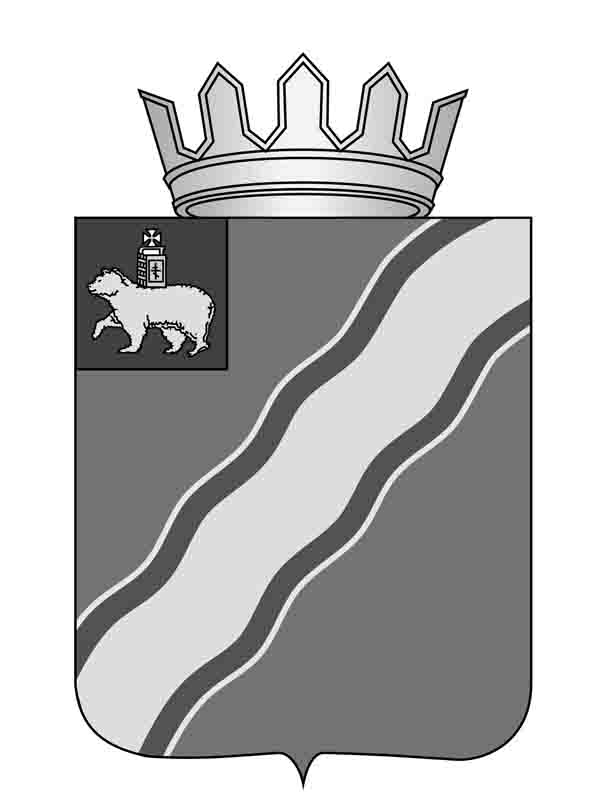 О внесении изменений в состав депутатской группы Всероссийской политической партии «ЕДИНАЯ РОССИЯ» в Земском СобранииКраснокамского муниципального района VI созыва, утвержденный решением Земского Собрания Краснокамского муниципального района от 30.09.2015 № 88 В соответствии с Федеральным законом от 06 октября 2003 г. № 131-ФЗ «Об общих принципах организации местного самоуправления в Российской Федерации», частью 2 статьи 20 Устава Краснокамского муниципального района, Положением о депутатской группе (объединении) в Земском Собрании Краснокамского муниципального района, утвержденным решением Земского Собрания Краснокамского муниципального района от 24 июня 2010 г. № 91,Земское Собрание Краснокамского муниципального района РЕШАЕТ:	1. Внести изменение в состав депутатской группы Всероссийской политической партии «ЕДИНАЯ РОССИЯ» в Земском Собрании Краснокамского муниципального района VI созыва, утвержденный решением Земского Собрания Краснокамского муниципального района от 30 сентября 2015 г. № 88, включив в состав депутатской группы Всероссийской политической партии «ЕДИНАЯ РОССИЯ» следующих депутатов Земского Собрания Краснокамского муниципального района:	Вяткина Андрея Николаевича,	Ильюшенко Юрия Викторовича,	Нежданова Юрия Николаевича.2. Контроль за исполнением решения возложить председателя Земского Собрания Краснокамского муниципального района Г.П.Новикова.Председатель Земского СобранияКраснокамского муниципального района                                              Г.П.Новиков